  KA +               + NÍK =  ______________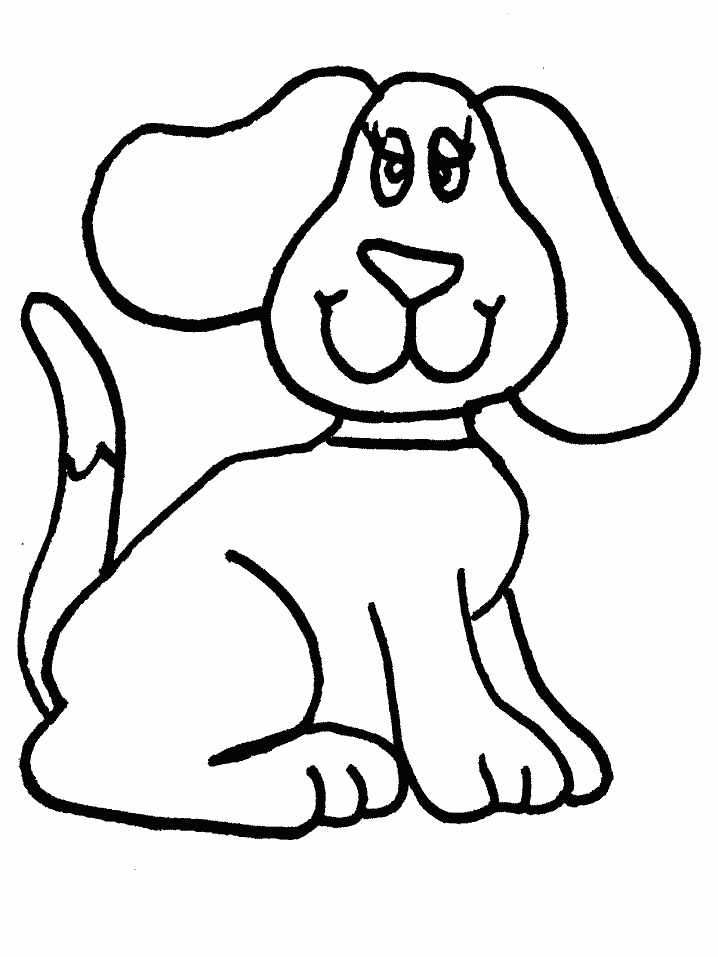 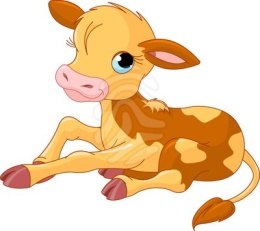 		+VIZE = __________________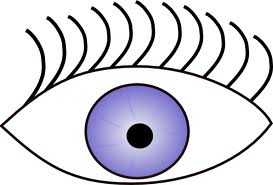 L+                 +MOTIVA =______________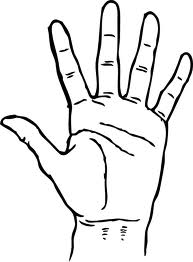       +VICE =_________________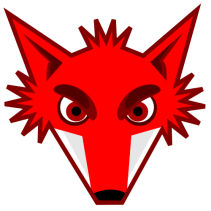 PAMPE+		  = ____________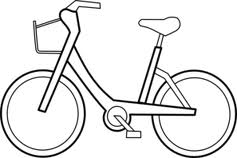         +BĚŽKA= _______________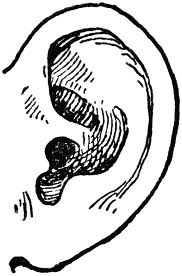 +PIT =  _______________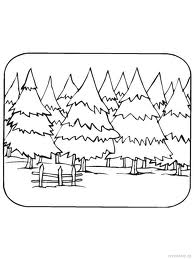 +NÍK  = ______________-K + ČEK = __________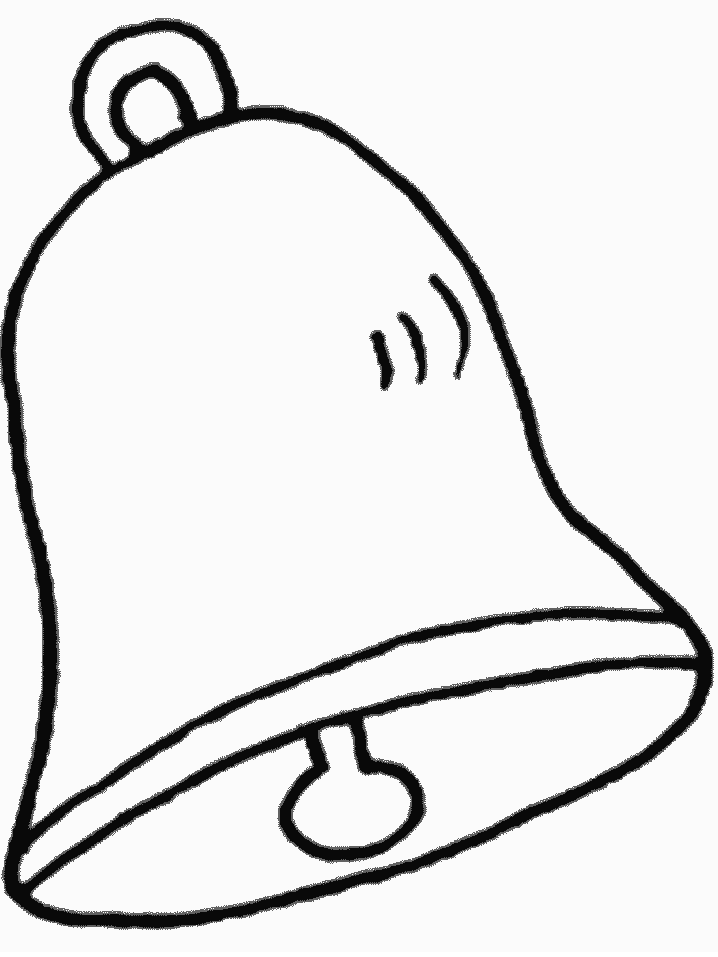 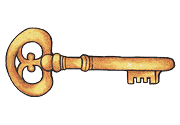 PETR + 					=____________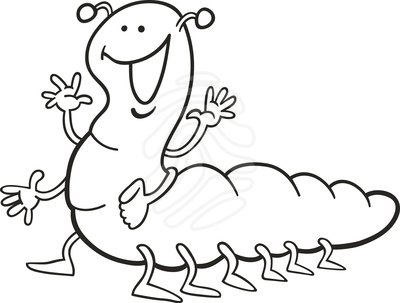 ENKA + LE = __________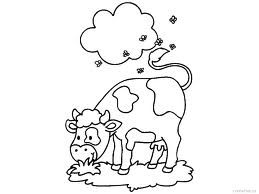 + FON = _______________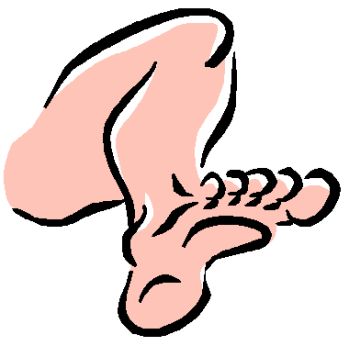 			+ VICE = _____________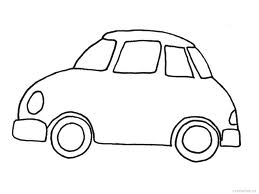 			+ BUS = _____________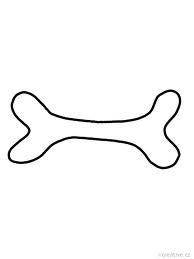 			+ IČKA= ____________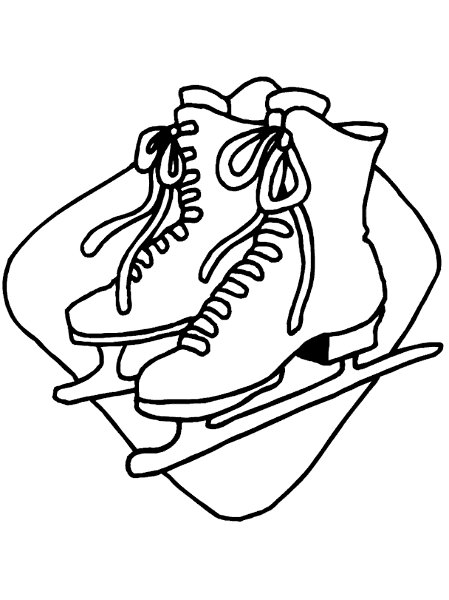 BRU + PICE = _________